ISTITUTO PRINCIPESSA JOLANDAvia G. Sassi, 4 – MilanoVI anno del Festival Internazionale Ciani-LiBe 2012
Associazione Musicale LiBeI Concerti della Principessa“Musica per la Vita II”&Istituto Pio Albergo Trivulzio di MilanoXX anno del Festival Internazionale i Concerti Ciani “Musica per la Vita”domenica 11 novembre 2012 alle ore 16.30 ingresso liberoGabriele VIRZI'  pianista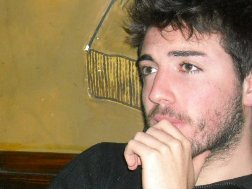 		F. Mendelssohn 		             Variation Serieuse,op. 54		F. Chopin  				Mazukas op. 68 n.2, 3		R.Schumann 				Blumenstucke, op.19		L.v.Beethoven  			Sonata op.81a "Les adieux"		C. Debussy 				Images II vol. -Cloches a Travers Le FeuillesGABRIELE VIRZI',  pianista , ultimo di 4 fratelli musicisti,già a 5 anni suonava violino e pianoforte. Appassionato da subito alla composizione a 10 anni ottiene la licenza di Teoria e solfeggio, poi il 5° anno che, riportando un'ottima votazione, gli apre le porte dell'Istituto Superiore di Studi Musicale “V. Bellini” di Catania. Già a 13 anni intraprende lo studio di Armonia e Contrappunto, Storia della Musica, e continua pianoforte sotto la guida del M° Francesco Zappalà. Percorso pieno di difficoltà, sacrifici e soddisfazioni che lo portano a vincere numerosi premi in Concorsi Nazionali e Internazionali e che si conclude el 2010 ottenendo il Diploma di Pianoforte con il massimo dei voti, la lode e una borsa di studio. Nel 2011 arriva primo al concorso nazionale “Musicanto”, aggiudicandosi il “Premio per la critica” per l'interpretazione delle Variazioni Brahms-Paganini e Rachmaninoff. Ha suonato in Rassegne, Concorsi e Recital a Milano, Parma, Catania, Enna, Acireale, Pedara(CT), Barcellona PG(ME), Floridia (SR),Agira, Piazza Armerina, Aidone (EN). Si avvale di continui confronti con studenti e insegnanti di chiara fama,e ha compiuto masterclass con il M° Aquiles delle Vigne,Arabel Moraguez, e Lylia Zilberstein. Frequenta l'ultimo anno del biennio superiore sperimentale al conservatorio di Parma, seguito dal M° Francesco Nuti,e studia Composizione presso l' Accademia Pianistica Internazionale di Imola con il M°Marco Di Bari. Si esibisce per i Festival dei Concerti Ciani.Direzione Artistica prof. Maria Lilia Bertola LaniIstituto Principessa Jolanda Milano	via G. Sassi, 4 [ zona Bande Nere ]	tel. 02 499861-fax  02 49986300  i Concerti Ciani – LiBe			via Aleardo Aleardi 22			tel. 335 6083581- 0324 243046	 